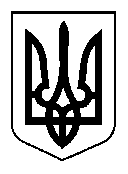 УКРАЇНАКУРАХІВСЬКА  СЕЛИЩНА РАДАР І Ш Е Н Н ЯВід 25.07.2018 № 7/38 - 172смт. КурахівкаПро передачу громадянамземельних ділянок, якізнаходяться в їх користуванні	Розглянувши заяву громадянина Ярого Олександра Володимировича, технічну документацію із землеустрою щодо встановлення (відновлення) меж земельної ділянки в натурі (на місцевості) для будівництва і обслуговування жилого будинку, господарських будівель і споруд присадибна ділянка),  керуючись ст. ст.  12,19,40,81,116,118, 121,122, 125,126,186,202 Земельного кодексу України, відповідно до Закону України «Про внесення змін до деяких законодавчих актів України щодо розмежування земель державної та комунальної власності», ст.ст. 25,55 Закону України «Про землеустрій», ст. 26 Закону України «Про місцеве самоврядування в Україні», селищна радаВИРІШИЛА:	1. Затвердити технічну документації із землеустрою щодо встановлення (відновлення) меж земельної ділянки в натурі (на місцевості) для будівництва і обслуговування жилого будинку, господарських будівель і споруд (присадибна ділянка) громадянину Ярому Олександру Володимировичу за адресою: смт. Курахівка, вул.  Вокзальна, буд. 42.	2. Передати громадянину у власність безоплатно у межах норм земельну ділянку, яка знаходяться в його користуванні для будівництва і обслуговування жилого будинку, господарських будівель і споруд (присадибна ділянка) за рахунок земель житлової та громадської забудови комунальної власності Курахівської селищної ради згідно з додатком.	3. Оформити право власності на земельну ділянку згідно з чинним законодавством.Селищний голова						                 	І.Є. ФУНТІКОВА                                  Додаток                                 до рішення селищної ради								           25.07.2018 № 7/38-172					С П И С О Кгромадян, яким передаються у приватну власність		земельні ділянки для будівництва і обслуговування		житлового будинку, господарських будівель і споруд1. Ярий Олександр Володимирович – смт. Курахівка, вул. Вокзальна, буд. 42,    			              0,0682 га - кадастровий номер – 1413845900:01:002:0088 Секретар ради								Л.В. Лєкарєва